Sunday, March 3rd, 2019Winter Series Week 610:30 AMIf you are our guest this morning, we welcome your children to participate with Columbakids during service. Supervised Nursery (ages 0-3) is available.Congregational responses are in bold print* Please rise in body or in spiritWE GATHER TO WORSHIP GODThe PreludeCall to Worship L: The Lord is mighty and rules with kindness over all the earth;P: Let the people praise God’s great and awesome name.L: The Lord loves justice and joins people together in equity;P: Come into God’s courts with thanksgiving and enter his gates with joyful praise;L: For the Christ of glory shines in this place;P: The Holy Spirit meets us here.*Hymn: “Praise to the Lord, the Almighty”                       #321 Prayer of ApproachResponsive Prayer of ConfessionL: God of mercy and forgiveness, we come to you, confessing that which keeps us from living fully in your presence. P: Forgive us for being distracted by greed and pride; for lingering in disappointment and anger rather than following you with joy and dedication.L: Forgive our failure to hear your voice calling us into the hope you offer.P: Transfigure our lives by your grace. Mold our will to yours so we can dwell with you and one another more closely.    L: These things we pray in Jesus’ name.ALL: AmenWords of Assurance Our Church Family at WorkWE HEAR GOD’S WORD*Hymn: “Word of God, across the ages”                          #497Children may proceed to their program after the singing of this hymn!Ministry of MusicUnison Prayer for UnderstandingHelp us as we read these scriptures together, O God. Give us understanding and reveal your truth. Open our minds, hearts and souls to all that these words of life offer us. We long to be transformed and renewed by your word. May we hear your voice of life as we read and draw closer to you.  AmenHymn: “The Lord’s my Shepherd”                            #11 Vv. 1First Lesson: John 11:1-16MeditationHymn: “The Lord’s my Shepherd”                         #11 Vv. 2-3Second Lesson: John 11:17-37Meditation Hymn: “The Lord’s my Shepherd”                         #11 Vv. 4-5Third Lesson: John 11:38-44MeditationWE RESPOND TO GOD’S WORDHymn: “Oh for a thousand tongues to sing”                   #374Statement of Faith: The Apostles’ Creed (1988)I believe in God, the Father almighty, creator of heaven and earth.I believe in Jesus Christ, God’s only Son, our Lord, who was conceived by the Holy Spirit, born of the Virgin Mary, suffered under Pontius Pilate, was crucified, died, and was buried; he descended to the dead.On the third day he rose again; he ascended into heaven, he is seated at the right hand of the Father, and he will come to judge the living and the dead.I believe in the Holy Spirit, the holy catholic Church, the communion of saints, the forgiveness of sins, the resurrection of the body, and the life everlasting. Amen*We present our Offerings to God                                   #774Prayer of DedicationPrayers of the People with the Lord’s PrayerL: Revealing God, you bless us with your presence and wisdom. We marvel at the wonders of your love. You created a beautiful world that reveals your majesty. You sent your Son to show us how to live with compassion. Your Holy Spirit guides us on our way. Thank you for opening our eyes to your presence with us each day. Help us to recognize you not only in mountaintop experiences but also in the everyday tasks of life.  P: Loving God, there is much in this world that needs the transformation only you can provide.   Where there is violence, instill your peace; where there is poverty, send your sustenance; where there is confusion, bring wisdom; where there is chaos, bring order. Transfigure the hearts of the rich to share;move the wills of the powerful to act with justice. L: Where minds and hearts are troubled, bring your comfort, where pain is crippling, grant release. Hear the cries of all who suffer and bring hope of new life with you.P: Eternal God, we pray that your glory will fill your church. Give your people everywhere the energy to shine wherever there is darkness, persecution and despair. Bless each congregation with wisdom and strength. Give us all greater love of your holiness, greater delight in your mystery, and greater joy in seeking your presence. L: The Minister will lift prayer requests, closing with:We ask these things through Christ Jesus, who revealed your will to us, who showed us your revolutionary love, and who taught us to pray, saying:Our Father, who art in heaven, hallowed be thy name.Thy kingdom come, thy will be done on earth as it is in heaven. Give us this day our daily bread, and forgive us our debts as we forgive our debtors.And lead us not into temptation, but deliver us from evil.For thine is the kingdom, the power and the glory, forever. Amen.*Hymn: “In the bulb there is a flower”                              #674WE GO OUT TO SERVE GOD*The Benediction*Closing Chorus: “Lord, let us now depart in peace”Lord, let us now depart in peaceWho in thy name are gathered hereDisclose the brightness of thy faceAnd forever be nearAmen                             Words: Source Unknown Music: George WhelptonThe PostludeTHIS WEEK AT ST. COLUMBAMonday – Monday Night Bible Study 7:30 PMTuesday – 2019 Lent Study – 1:30 PMWednesday – Coffee Hour – 10 AMCOMING EVENTSMarch 17th – Sunday – Family Fun Day – 11:30 AMMarch 19th – Tuesday – F & M Meeting 7:00 PMMarch 24th - Sunday – Prayer and Praise Service 7:00 PMMarch 28th – Thursday – Quilts for Cancer 10:00 AM                                        Session Meeting   7:00 PMANNOUNCEMENTSANNUAL CONGREGATIONAL MEETING TO TAKE PLACE ON MARCH 24TH FOLLOWING WORSHIP SERVICE AND LIGHT LUNCH.THERE IS A NEW SIGN UP SHEET FOR SANDWICHES OR SQUARES. PLEASE SIGN AND/OR RE-SIGN IF YOU ARE ABLE TO PROVIDE FOR THE LIGHT LUNCH.THE NEXT FAMILY FUN DAY is to take place on March 17th at 11:30 PM. This is the second family fun afternoon. After the success of the first board games day we would like to give it one more try!  Come out and try a new game or play an old favourite. Bring a snack or lunch item to share.  All are welcome!Invitation to Communion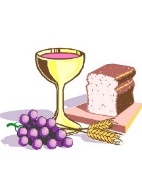 You and Your Family are invited to renew your relationship with Christ and His Church in a celebration of  . . . .The Lord’s SupperOn1st Sunday of LentMarch 10th 2019 – 10:30 AM**Time Change on March 10th – Clocks move ahead 1 hour.DURING THIS WEEK LET US PRAY FOR:Gwen BrainGabe CookBeatrice CraigTina EbbersHeather FearRoy GavinBruce MacLeanJohn Moors Jr.Doug and Lillian MoreauHeather SandersJim and Heillie GordonMarian RaynardThe Presbytery of KingstonThe Presbyterian Church in Canada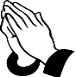 WOULD YOU LIKE to add someone to the “Weekly Prayer List”? If so please let the office know by Wednesday of each week.**Please ask permission from each person before submitting name.BOOK OF PRAYER is located at the back of Sanctuary. Please place your concerns in the book so that they can be voiced during the Prayers of the People each Sunday.BLESSING BOWL – If you would like to add prayer requests to the Minister’s Personal Prayer List please place in the Blessing Bowl in the Narthex.SUNDAY, March 3rd, 2019Please pray for the Rev. Jill Turnbull (Westminster Smith Falls, Ontario) who serves as the convener of the Ministry Committee for the Presbytery of Lanark and Renfrew.Presbyterian Prayer PartnershipSt. Columba Presbyterian Church520 Bridge Street East, Belleville ON K8N 1R6Church Telephone: 613-962-8771The Rev. Jennifer CameronDirector of Music: John Brewsterwww.stcolumbabelleville.castcolumbabelleville@gmail.comMINISTERS: ALL OF US!!!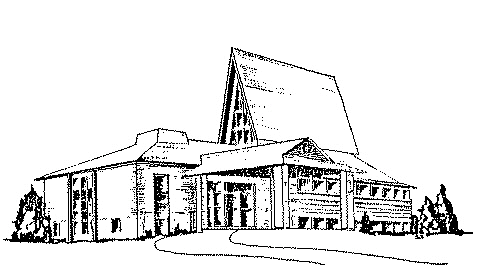 Office HoursMonday to Thursday9:30 AM-12:30 PMOUR VISIONTo offer joyfully to the world the love of Christ.WELCOMEA warm welcome to first time worshippers. If you would like further information about our congregation or a visit from the church, please complete one of the “request cards” that you will find in your pew and place it on the offering plate or hand it to an usher.